\\\\*(The Ontario Curriculum, Grades 11 and 12: Canadian and World Studies, 2015.) 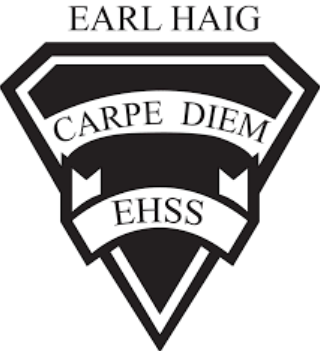 Course Outline and Evaluation SummaryCourse Code: CLU3M1Title of Course: Understanding Canadian LawDepartment: Social Science2022-2023416-395-3210x20075Course DescriptionIn this course, students will explore Canadian law, with a focus on legal issues that are relevant to the lives of people in Canada. Students will gain an understanding of laws relating to rights and freedoms in Canada, our legal system, and family, contract, employment, tort, and criminal law. Students will develop legal reasoning skills and will apply the concepts of legal thinking and the legal studies inquiry process when investigating a range of legal issues and formulating and communicating informed opinions about them.  (The Ontario Curriculum, Grades 11 and 12: Canadian and World Studies, 2015.) Course EvaluationCourse EvaluationCourse EvaluationCourse EvaluationCourse EvaluationCourse EvaluationCourse evaluations incorporate one or more of the achievement categories (KTCA). A brief description of each category can be found here. The final grade is calculated using the weighted percentages below.Course evaluations incorporate one or more of the achievement categories (KTCA). A brief description of each category can be found here. The final grade is calculated using the weighted percentages below.Course evaluations incorporate one or more of the achievement categories (KTCA). A brief description of each category can be found here. The final grade is calculated using the weighted percentages below.Course evaluations incorporate one or more of the achievement categories (KTCA). A brief description of each category can be found here. The final grade is calculated using the weighted percentages below.Course evaluations incorporate one or more of the achievement categories (KTCA). A brief description of each category can be found here. The final grade is calculated using the weighted percentages below.Course evaluations incorporate one or more of the achievement categories (KTCA). A brief description of each category can be found here. The final grade is calculated using the weighted percentages below.Term Work:A variety of tasks where you show your learning and have marks assigned using the Achievement Categories/StrandsA variety of tasks where you show your learning and have marks assigned using the Achievement Categories/StrandsSummativeEvaluation:Marked summative tasks which assess your learning on the entire courseMarked summative tasks which assess your learning on the entire course70%35%Knowledge & Understanding30%10%Culminating Task70%30%Thinking30%10%Culminating Task70%20%Application30%20%Final Exam 70%15%Communication30%20%Final Exam Learning SkillsLearning skills provide Information to help students understand what skills, habits & behaviors are needed to work on to be successful. These are not connected with any numerical mark. A brief description of each skill can be found here.Responsibility, Organization, Independent Work, Collaboration, Initiative and Self-RegulationE – Excellent    G – Good    S – Satisfactory    N – Needs ImprovementRequired MaterialsAny educational resource required for this course will be provided by the school. It is the student’s responsibility to come to class with these materials as well as the materials specified by the subject teacher at the beginning of the course.  The textbook for this course is Law in Action.  Students will be issued this book at the beginning of the course.  The replacement cost for this textbook is $115.00.School/Departmental/Classroom ExpectationsAttendance: The student is expected to attend class on time. Parents/guardians will be contacted if lates/attendance becomes an issue/hindrance. If the student knows about an absence in advance, they should contact the teacher.Plagiarism/Cheating: A mark of 0 will be assigned for any work submitted that does not belong to the student. A mark of 0 will be assigned to a student who was found to have cheated. Parents/guardians will be informed.Missed Work: If a student is absent from class, (e.g. illness, sports team) it is their responsibility to find out what they have missed and to catch up. The student is responsible for completing all of the work that was missed due to an absence. If a student misses an assignment or test without a legitimate explanation and documentation, marks up to and including the full value of the evaluation may be deducted. Make-up tests must be arranged to be written.Late Work: Late work may result in a deduction of marks up to and including the full value of the evaluation.Course Assessment TasksCourse Assessment TasksCourse Assessment TasksCourse Assessment TasksUnit/TopicBig Ideas*Major Assignments* / Evaluations*(*subject to change)Estimated DurationUnit 1: Methods of Legal InquiryStudents develop research skills to gather, organize, and synthesize information.Students use the legal studies inquiry process and the concepts of legal thinking to investigate legal issues in Canada.Research AssignmentsCase StudiesOngoing throughout the courseUnit 2: Legal HeritageStudents explore the need for laws in society and examine the historical roots of contemporary Canadian law, and the categories and types of laws that we have in society. This unit will also examine the role of government, the courts, and individuals in the Canadian legal system in interpreting and changing laws. May include the following:AssignmentsPresentationsTests30 hours(approx.)Unit 3: Rights and FreedomsStudents demonstrate an understanding of the historical development of human rights legislation in Canada such as the Canadian Bill of Rights, the Canadian Charter of Rights and Freedoms, and human rights codes.  Students analyze the conflicts between rights and freedoms and between minority and majority rights in a democratic society and they describe the methods available to resolve these conflicts.May include the following:AssignmentsPresentationsTests25 hours(approx.)Unit 4: Criminal LawStudents examine the foundations and development of Canadian criminal law, and the legal processes and procedures (criminal investigation, arrest, trial, sentencing, incarceration) of the Canadian criminal justice system.May include the following:AssignmentsPresentationsTests30 hours(approx.)Unit 5: Civil LawStudents examine the foundations and development of Canadian civil law (tort, family, employment, contract).May include the following:AssignmentsPresentationsTests25 hours(approx.)Culminating Tasks:Mock TrialFinal ExamPreparing for and simulating a civil or criminal trial.A comprehensive final exam based on the content and skills covered in the course.Preparing for and simulating a civil or criminal trial.A comprehensive final exam based on the content and skills covered in the course.5-6 hours(approx.)1.5 hours